УКРАЇНАМЕНСЬКА  МІСЬКА  РАДАМенського району Чернігівської областіРОЗПОРЯДЖЕННЯВід 27 серпня 2019 року	№ 234Про черговий призов громадян України на строкову військову службу до Збройних Сил України та інших військових формувань у жовтні–грудні 2019 рокуВідповідно до статей 15, 17, 43 Закону України «Про військовий обов’язок і військову службу», пункту 20 частини 4 статті 42 Закону України «Про місцеве самоврядування в Україні», постанови Кабінету Міністрів України від 21.03.2002 року № 352 «Про затвердження Положення про підготовку і проведення призову громадян України на строкову військову службу та прийняття призовників на військову службу за контрактом», Указу Президента України від 30.01.2019 року № 22/2019 «Про звільнення в запас військовослужбовців строкової служби, строки проведення чергових призовів та чергові призови громадян України на строкову військову службу у 2019 році», розпорядження голови Менської районної державної адміністрації від 16.08.2019 р. № 164 з метою організованого та якісного проведення у жовтні-грудні 2019 року призову та відправки на строкову військову службу до Збройних Сил України та інших військових формувань придатних за станом здоров’я до військової служби громадян України чоловічої статі, яким до дня відправки у військові частини виповнилося 20 років та старших осіб, що не досягли 27-річного віку і не мають права на звільнення, або відстрочку від призову на строкову військову службу:В.о. старост старостинських округів:До 28.08.2019 року надати списки всіх громадян чоловічої статі 1992 – 1999 року народження, незалежно від місця проживання (реєстрації) та перебування на військовому обліку за формою згідно додатку 1 на електронну адресу mena_rtck@ukr.net.У разі отримання розпорядження районного територіального центру комплектування та соціальної підтримки щодо оповіщення призовників про їх явку на призовні дільниці для проходження медичного огляду, призову на військову службу, проводити оповіщення зазначених у розпорядженні призовників за місцем їх проживання під їх особистий підпис у картках первинного обліку. У разі відсутності призовників за місцем їх проживання доводити вимогу про виклик до відома власників будинків, у яких вони проживають.Про результати оповіщення повідомляти районний територіальний центр комплектування та соціальної підтримки у встановлені терміни.Здійснювати контроль за прибуттям призовників за викликом районного територіального центру комплектування та соціальної підтримки та забезпечувати своєчасне прибуття призовників для проходження районної призовної комісії, відбору та відправки у військові частини (додаток 2, 3, 4).Звертатися до Менського ВП ГУНП в Чернігівській області щодо громадян, які ухиляються від виконання військового обов’язку, для їх розшуку, затримання і доставки до районного територіального центру комплектування та соціальної підтримки.Довідки про склад сім’ї призовників та інші необхідні документи подавати за формою, встановленою Менським РТЦК та СП.Контроль за виконанням розпорядження покласти на заступника міського голови з питань діяльності виконавчого комітету Менської  міської ради Т.С. ВишнякМіський голова 	Г. А. ПримаковДодаток № 1
до розпорядження
міського голови
27 серпня 2019 р. № 234СПИСОК
громадян (працівників) _____________________________________________(назва установи, підприємства, організації)1992 – 1999 р.н., станом на «___» ___________ 2019 року____________________	___________	 ____________________(найменування посади керівника	(підпис)  	(ініціали та прізвище)підприємства, установи, організації)___ ______________ 2019 р.МПДодаток № 2
до розпорядження
міського голови
27 серпня 2019 р. № 234ГРАФІК 
засідань районної призовної комісії Додаток № 3
до розпорядження
міського голови
27 серпня 2019 р. № 234ГРАФІКздачі аналізів, ФГ, ЕКГ призовниками 1992-1999 року народження, які підлягають призову у жовтні-грудні 2019 рокуРезервні дні: понеділок, вівторок, середа щотижня протягом вересня – грудня 2019 рокуДодаток № 4
до розпорядження
міського голови
27 серпня 2019 р. № 234ГРАФІКпроходження медкомісії призовниками 1992-1999 року народження, які підлягають призову у жовтні-грудні 2019 рокуРезервні дні: середа, четвер, п’ятниця щотижня протягом вересня – грудня 2019 рокуПодання:Заступник міського голови з					Т.С. Вишнякпитань діяльності виконкомуМенської міської радиПогоджено:Начальник юридичного відділу				Т.А. БернадськаМенської міської ради	Начальник  загального 						О.П. Гамениця відділу Менської міської ради№ з/пПрізвище, ім’я та по батькові працівникаДата народженняДомашня адреса, (фактичне місце проживання)Контактний телефонНазва військового комісаріату, в якому перебуває на військовому обліку№ з/пДатаЧас роботи17.09.20199.00-16.0024.09.20199.00-16.0001.10.20199.00-16.0004.10.20199.00-16.0008.10.20199.00-16.0011.10.20199.00-16.0015.10.20199.00-16.0018.10.20199.00-16.0022.10.20199.00-16.0025.10.20199.00-16.0029.10.20199.00-16.0001.11.20199.00-16.0005.11.20199.00-16.0008.11.20199.00-16.0012.11.20199.00-16.0015.11.20199.00-16.0019.11.20199.00-16.0022.11.20199.00-16.0026.11.20199.00-16.0003.12.20199.00-16.0006.12.20199.00-16.0010.12.20199.00-16.0013.12.20199.00-16.0017.12.20199.00-16.0020.12.20199.00-16.0024.12.20199.00-16.0027.12.20199.00-16.00Підсумкове засідання№НАЙМЕНУВАННЯНАСЕЛЕНОГОПУНКТУ28.08.201929.08.201930.08.201902.09.201903.09.201904.09.201905.09.2019МЕНА505750Р Е З Е Р В Н И Й    Д Е Н ЬР Е З Е Р В Н И Й    Д Е Н ЬБІРКІВКА5Р Е З Е Р В Н И Й    Д Е Н ЬР Е З Е Р В Н И Й    Д Е Н ЬБЛИСТОВА13Р Е З Е Р В Н И Й    Д Е Н ЬР Е З Е Р В Н И Й    Д Е Н ЬВЕЛИЧКІВКА6Р Е З Е Р В Н И Й    Д Е Н ЬР Е З Е Р В Н И Й    Д Е Н ЬДЯГОВА9Р Е З Е Р В Н И Й    Д Е Н ЬР Е З Е Р В Н И Й    Д Е Н ЬКИСЕЛІВКА16Р Е З Е Р В Н И Й    Д Е Н ЬР Е З Е Р В Н И Й    Д Е Н ЬКУКОВИЧІ16Р Е З Е Р В Н И Й    Д Е Н ЬР Е З Е Р В Н И Й    Д Е Н ЬЛІСКИ5Р Е З Е Р В Н И Й    Д Е Н ЬР Е З Е Р В Н И Й    Д Е Н ЬМАКОШИНО22Р Е З Е Р В Н И Й    Д Е Н ЬР Е З Е Р В Н И Й    Д Е Н ЬОСЬМАКИ5Р Е З Е Р В Н И Й    Д Е Н ЬР Е З Е Р В Н И Й    Д Е Н ЬСАДОВЕ6Р Е З Е Р В Н И Й    Д Е Н ЬР Е З Е Р В Н И Й    Д Е Н ЬСЕМЕНІВКА6Р Е З Е Р В Н И Й    Д Е Н ЬР Е З Е Р В Н И Й    Д Е Н ЬСИНЯВКА14Р Е З Е Р В Н И Й    Д Е Н ЬР Е З Е Р В Н И Й    Д Е Н ЬСЛОБІДКА6Р Е З Е Р В Н И Й    Д Е Н ЬР Е З Е Р В Н И Й    Д Е Н ЬСТОЛЬНЕ28Р Е З Е Р В Н И Й    Д Е Н ЬР Е З Е Р В Н И Й    Д Е Н ЬУШНЯ5Р Е З Е Р В Н И Й    Д Е Н ЬР Е З Е Р В Н И Й    Д Е Н ЬФЕСЬКІВКА15Р Е З Е Р В Н И Й    Д Е Н ЬР Е З Е Р В Н И Й    Д Е Н ЬВСЬОГО9693385750№НАЙМЕНУВАННЯНАСЕЛЕНОГОПУНКТУ02.09.201903.09.201904.09.201905.09.201906.09.201910.09.201911.09.2019МЕНА505750Р Е З Е Р В Н И Й    Д Е Н ЬР Е З Е Р В Н И Й    Д Е Н ЬБІРКІВКА5Р Е З Е Р В Н И Й    Д Е Н ЬР Е З Е Р В Н И Й    Д Е Н ЬБЛИСТОВА13Р Е З Е Р В Н И Й    Д Е Н ЬР Е З Е Р В Н И Й    Д Е Н ЬВЕЛИЧКІВКА6Р Е З Е Р В Н И Й    Д Е Н ЬР Е З Е Р В Н И Й    Д Е Н ЬДЯГОВА9Р Е З Е Р В Н И Й    Д Е Н ЬР Е З Е Р В Н И Й    Д Е Н ЬКИСЕЛІВКА16Р Е З Е Р В Н И Й    Д Е Н ЬР Е З Е Р В Н И Й    Д Е Н ЬКУКОВИЧІ16Р Е З Е Р В Н И Й    Д Е Н ЬР Е З Е Р В Н И Й    Д Е Н ЬЛІСКИ5Р Е З Е Р В Н И Й    Д Е Н ЬР Е З Е Р В Н И Й    Д Е Н ЬМАКОШИНО22Р Е З Е Р В Н И Й    Д Е Н ЬР Е З Е Р В Н И Й    Д Е Н ЬОСЬМАКИ5Р Е З Е Р В Н И Й    Д Е Н ЬР Е З Е Р В Н И Й    Д Е Н ЬСАДОВЕ6Р Е З Е Р В Н И Й    Д Е Н ЬР Е З Е Р В Н И Й    Д Е Н ЬСЕМЕНІВКА6Р Е З Е Р В Н И Й    Д Е Н ЬР Е З Е Р В Н И Й    Д Е Н ЬСИНЯВКА14Р Е З Е Р В Н И Й    Д Е Н ЬР Е З Е Р В Н И Й    Д Е Н ЬСЛОБІДКА6Р Е З Е Р В Н И Й    Д Е Н ЬР Е З Е Р В Н И Й    Д Е Н ЬСТОЛЬНЕ28Р Е З Е Р В Н И Й    Д Е Н ЬР Е З Е Р В Н И Й    Д Е Н ЬУШНЯ5Р Е З Е Р В Н И Й    Д Е Н ЬР Е З Е Р В Н И Й    Д Е Н ЬФЕСЬКІВКА15Р Е З Е Р В Н И Й    Д Е Н ЬР Е З Е Р В Н И Й    Д Е Н ЬВСЬОГО9693385750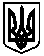 